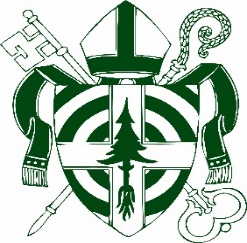 Please return this form to your staff liaison or the finance department via email or post to:The Episcopal Diocese of Maine, PO Box 4036, Portland, ME 04101Explanation: (date of meeting, reason for expense, mileage detail, info for memo line)Check payable to and address: Approved by __________________________________________________________________________                                                            Staff / Committee or Commission ChairDateCharge to AccountAmount1234TotalDateCharge to AccountAmount1234Total1234Payable toMailing AddressCity, State, ZIP 